IZRAKSTS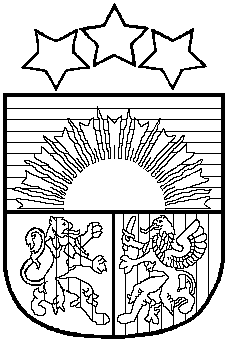 LATVIJAS  REPUBLIKASALACGRĪVAS NOVADA DOMEReģ.Nr.90000059796, Smilšu ielā 9, Salacgrīvā, Salacgrīvas novadā, LV – 4033, Tālrunis sekretārei: 64 071 973; fakss: 64 071 993; e-pasts: dome@salacgriva.lvSĒDES PROTOKOLSSalacgrīvā2013.gada 25.septembrī 				               Nr.13; 70.§L Ē M U M S  Nr. 464 Par Sporta un atpūtas kompleksa “Zvejnieku parka” sniegto pakalpojumu maksas apstiprināšanuPamatojoties uz Euro ieviešanas kārtības likuma 4.pantu, lai pielāgotu ar Salacgrīvas novada domes 2012.gada 20.jūnija lēmumu Nr. 338 „Par Sporta un atpūtas kompleksa „Zvejnieku parka” sniegto pakalpojumu maksas apstiprināšanu” latos apstiprināto maksu euro ieviešanai, kā arī ņemot vērā Padomes noteikto maiņas kursu un Euro ieviešanas kartības likuma 6.pantā noteiktos noapaļošanas principus, Finanšu komitejas 2013.gada 18.septembra atzinumu Salacgrīvas novada dome NOLEMJ lēmumu izteikt sekojoša redakcijā:Apstiprināt sekojošas Sporta un atpūtas kompleksa “Zvejnieku parks” sniegto pakalpojumu maksas:Par nomas maksu par visiem ”Zvejnieku Parkā” ietilpstošajiem objektiem (stadions, estrāde, pieguļošā teritorija, autostāvvietas, telšu vietas, rezerves futbola laukums), tai skaitā, maksa par patērēto elektroenerģiju:Par sporta un atpūtas pasākumiem uz divām diennaktīm: Līdz 500 cilvēkiem	EUR 711.44  No 501 līdz 1000 cilvēkiem	EUR 1422.87  No 1001 līdz 1500 cilvēkiem	EUR 2134.31  Virs 1500 cilvēkiem	EUR 2845.74Par citiem pasākumiem, kas nav minēti lēmuma 1. punktā, noteikt šādu nomas maksu par vienu stundu: Bērnu un jauniešu kolektīviem	EUR 7.11 Brīvdabas teātra uzvedumiem	EUR 7.11 Mūzikas grupām koncertiem	EUR 21.34 Papildus katram pasākumam maksa par atkritumu izvešanu: 	EUR 56.91 Par masu atpūtas pasākumiem uz laiku līdz vienai diennaktij par „Zvejnieku parkā” ietilpstošajiem objektiem (estrāde, pieguļošā teritorija, autostāvvietas), tai skaitā, par patērēto elektroenerģiju (38A), atkritumu savākšanu un to izvešanu: EUR 1067.15 par futbola laukumu un tribīņu noma:Par spēli galvenajā laukumā pieaugušajiem, junioriem	EUR 85.37 Par spēli galvenajā laukumā jauniešiem	EUR 56.91 Par spēli rezerves laukumā pieaugušajiem, junioriem	EUR 42.69Par spēli rezerves laukumā jauniešiem	EUR 35.57Par treniņu nodarbību galvenajā laukumā pieaugušajiem, junioriem	EUR 56.91 Par treniņu nodarbību galvenajā laukumā jauniešiem	EUR 42.69Par treniņu nodarbību rezerves laukumā pieaugušajiem, junioriem	EUR 35.57Par treniņu nodarbību rezerves laukumā jauniešiem	EUR 28.46Par galvenā laukuma nomu uz dienu	EUR 142.29 Par rezerves laukuma nomu uz dienu	EUR 106.72 *Maksa noteikta par treniņu nodarbībām līdz 3 stundām.Par tenisa kortu un inventāra nomu:Par tenisa kortu nomu Salacgrīvas „Zvejnieku parkā” par 1 stundu:Darba dienās 8:00-16:00	EUR 3.53Darba dienās 16:00-21:00	EUR 4.71Brīvdienās	EUR 3.53Skolēniem un studentiem darbadienās 8:00-16:00	EUR 2.35 Tenisa raketes un bumbiņas noma par 1 stundu	EUR 0.58Noteikt abonementa maksu mēnesim (jāizmanto no 1.-30.(31.)datumam)Darba dienās 8:00-16:00 (2 x nedēļā – 1 st.)	 EUR 22.34Darba dienās 16:00-21:00 (2 x nedēļā – 1 st.)	 EUR 31.74Darba dienās 16:00-21:00 (1 x nedēļā – 1 st.) un brīvdienās (1 x nedēļā – 1 st.) 	EUR 27.05* (ja ir nelabvēlīgi laika apstākļi, tad abpusēji vienojoties par laikiem)Par hokeja laukuma un stadiona (bez futbola laukuma) nomu:par hokeja laukuma Salacgrīvā, Sporta ielā Nr.6 izmantošanu periodā no 1.maija līdz 30.septembrim:Par treniņnodarbību līdz 2 stundām	EUR 2.85Par treniņnodarbībām uz 1 dienu	EUR 7.11par stadiona (bez futbola laukuma) Salacgrīvā Sporta ielā Nr.6 izmantošanu: Par treniņnodarbību līdz 2 stundām 				EUR 2.85Par treniņnodarbībām uz 1 dienu					EUR 7.11par telts vietu Salacgrīvā, Sporta ielā Nr.6 par diennakti EUR 1.18. Telšu vietas noteiktas saskaņā ar šī lēmuma Pielikumā Nr.1 iezīmētajām teritorijām. par autostāvvietu Salacgrīvā, Sporta ielā Nr.6 par diennakti EUR 2.35 Automašīnu stāvvietas noteiktas saskaņā ar šī lēmuma Pielikumā Nr.1 iezīmētajām teritorijām.* Maksa par telšu un automašīnu stāvvietu netiek piemērota, ja nomnieks nomā visu teritoriju Par ieejas biļešu maksu „Zvejnieku parka” slidotavā par 1 konkrētu dienu:Pieaugušajiem								EUR 0.94 Bērniem un skolniekiem						EUR 0.47Par trenažieru zāles izmantošanu: Noteikt maksu par trenažieru zāles Salacgrīvā, Sporta ielā Nr.6 izmantošanu: Par 1 stundu pieaugušajiem					EUR 0.94 Par 1 stundu skolēniem līdz 18 g.v.				EUR 0.58Noteikt šādu abonementa maksu par trenažieru zāles Salacgrīvā Sporta ielā Nr.6 izmantošanu:Par 10 stundām pieaugušajiem				EUR 8.47Par 10 stundām skolēniem līdz 18 g.v.			EUR 5.29*Abonementa derīguma termiņš - vienu mēnesi no iegādes brīža.Noteikt maksu par saunas un ar to saistīto telpu Salacgrīvā, Sporta ielā Nr.6 izmantošanu:Par saunas izmantošanu 1stundu ( līdz 10 personām)		EUR 4.71Par saunas izmantošanu 1 stundu pēc treniņa trenažieru zālē (līdz 10 personām)   											EUR 3.53Par saunas izmantošanu par pirmo stundu pasākumu rīkošanai (līdz 15 personām)											EUR 4.71Par saunas izmantošanu par katru nākošo stundu pasākumu rīkošanai (līdz 15 personām  								EUR 2.35Par priekštelpas izmantošanu 1 stundu (līdz 15 personām)		EUR 1.18*No maksas par saunas un ar to saistīto telpu izmantošanu līdz divām stundām tiek atbrīvotas Zvejnieku parka sporta spēļu komandas pēc spēlēm Salacgrīvā.Nomas maksa apliekas ar PVN likumā noteiktā kārtībā.Lēmums stājas spēkā 2014.gada 1.janvārī.Ar šī lēmuma spēkā stāšanos atzīt par spēku zaudējušu Salacgrīvas novada domes 2012.gada 20.jūnija lēmumu Nr.338 „Par Sporta un atpūtas kompleksa “Zvejnieku parka” sniegto pakalpojumu maksas apstiprināšanu”.Salacgrīvas novada domespriekšsēdētāja vietniecevispārīgos jautājumos	 	         (personiskais paraksts)		Skaidrīte EglīteIZRAKSTS PAREIZS	Salacgrīvas novada domesatbildīgā domes sekretāre						Inita HartmaneSalacgrīvā, 30.09.2013.